/źródło: https://dzieciakimleczaki.pl/dzieci/ //źródło: https://dzieciakimleczaki.pl/dzieci/ //źródło: https://dzieciakimleczaki.pl/dzieci/ /KANAPKA SOWAKANAPKA RYBA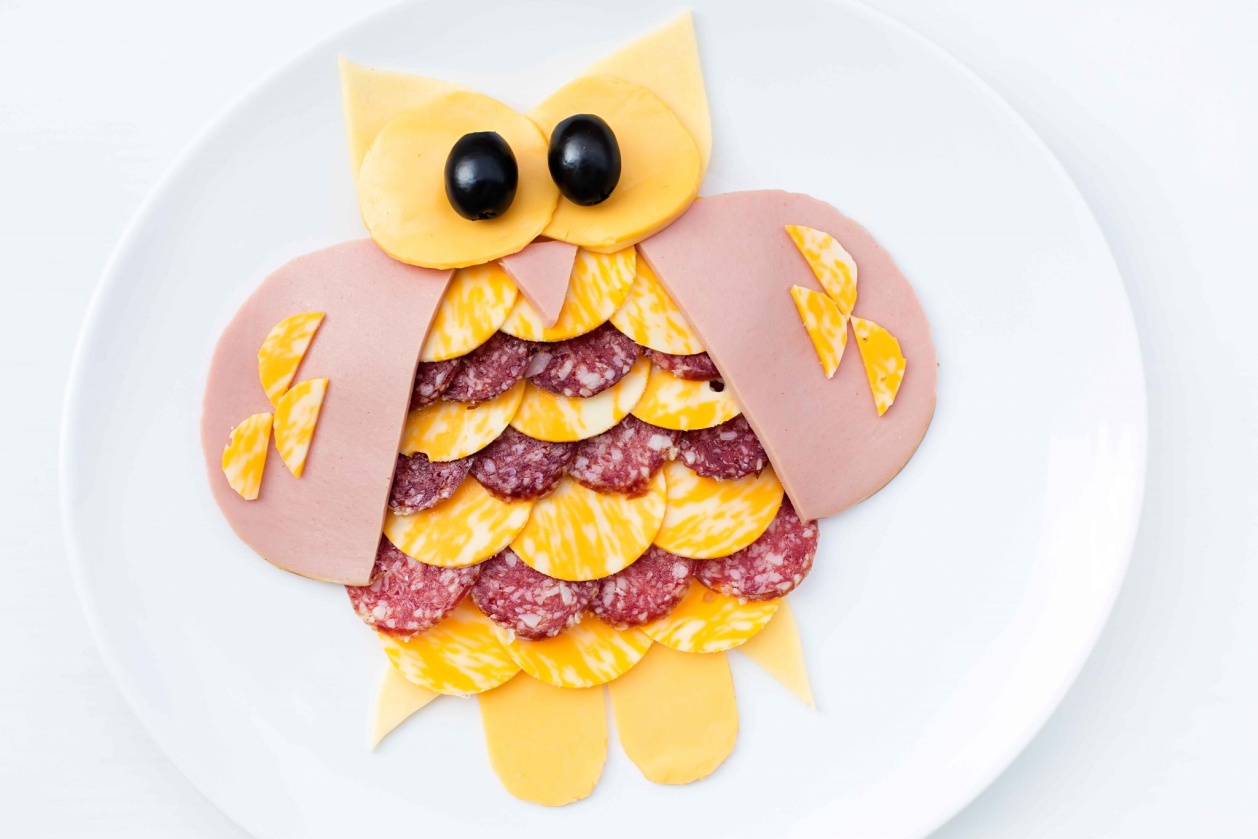 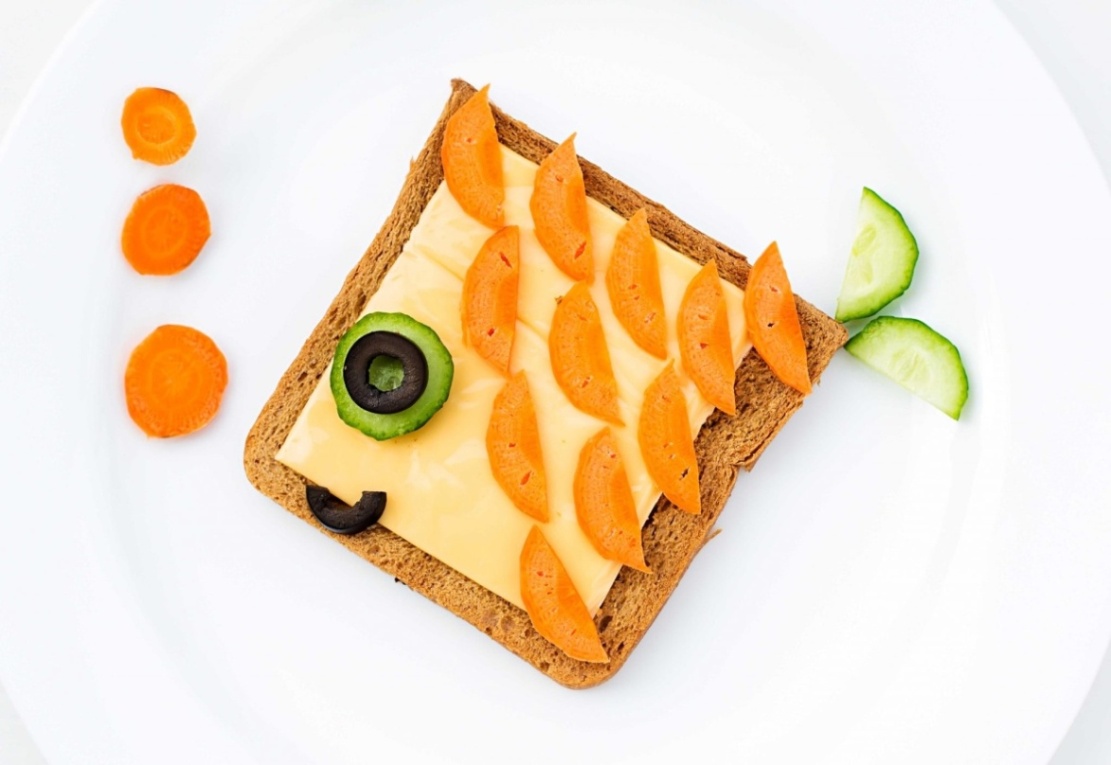 SKŁADNIKI:ŻÓŁTY SERSZYNKA I SALAMIPIECZYWOOLIWKISKŁADNIKI:PIECZYWO TOSTOWEŻÓŁTY SERMARCHEWKA I OGÓREKOLIWKA/źródło: https://dzieciakimleczaki.pl/dzieci/ /PIRACKI STATEKKANAPKA KOTEK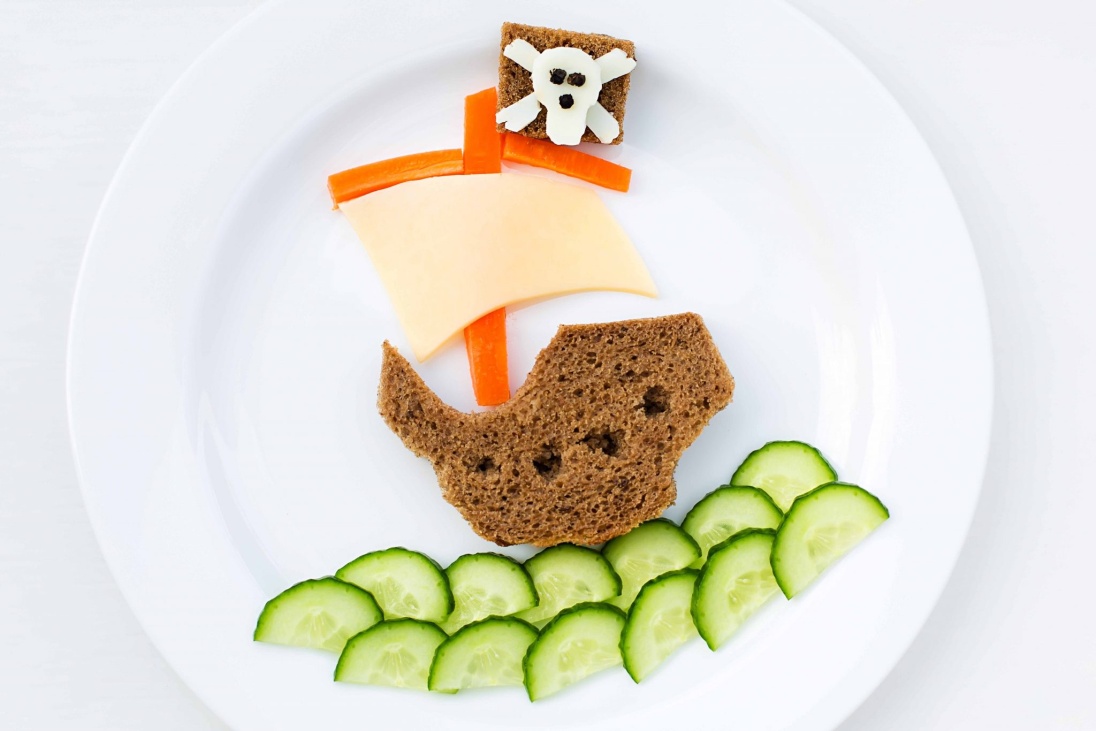 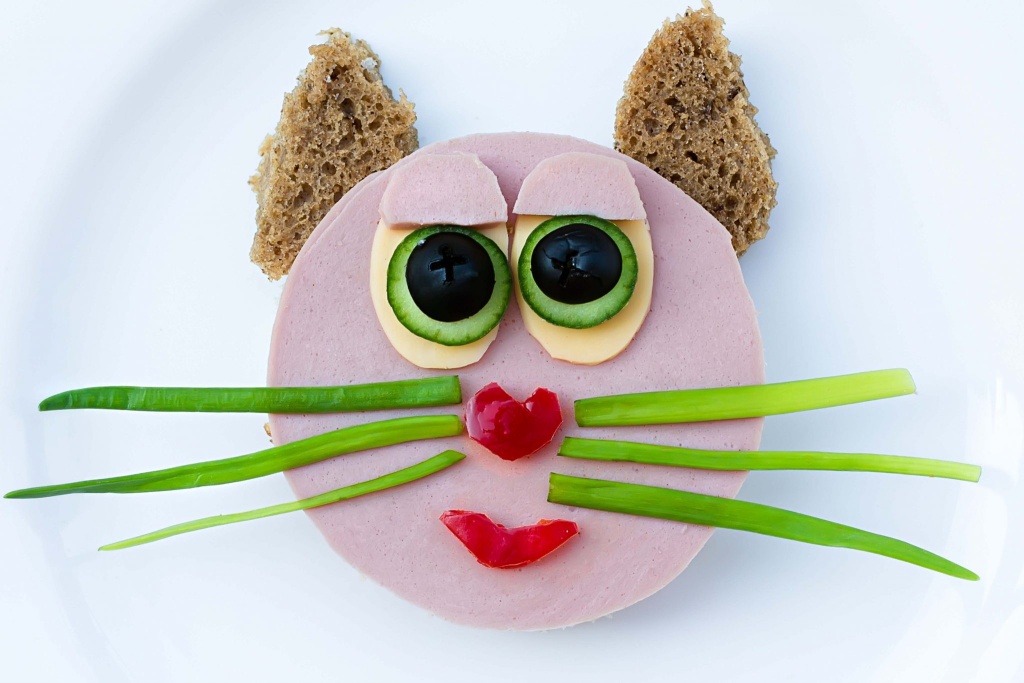 SKŁADNIKI:PIECZYWO RAZOWEŻÓŁTY SEROGÓREK I PAPRYKAOLIWKA I SZCZYPIORSKŁADNIKI:PIECZYWO RAZOWEŻÓŁTY SERSZYNKA I SALAMIOGÓREK I PAPRYKAOLIWKA I SZCZYPIORKANAPKA SAMOCHÓDKANAPKA KRÓWKA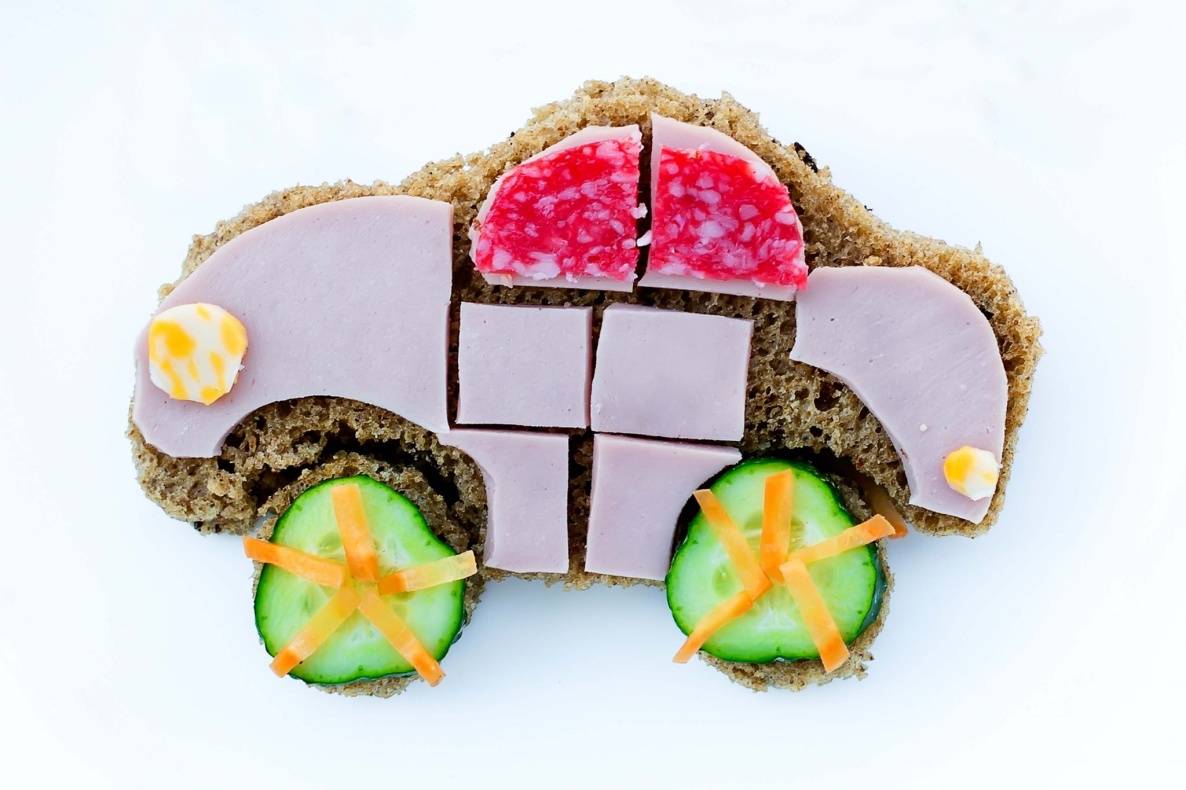 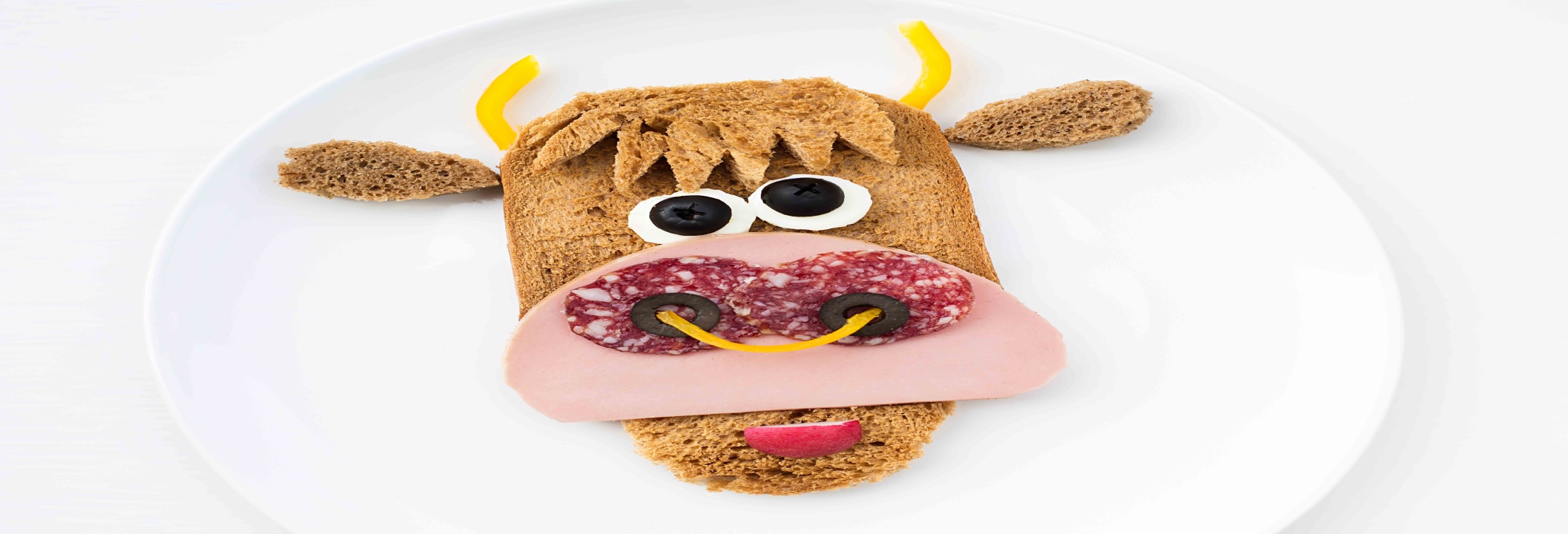 SKŁADNIKI:PIECZYWO RAZOWEŻÓŁTY SERSZYNKA I SALAMIOGÓREK I MARCHEWSKŁADNIKI:PIECZYWO RAZOWEŻÓŁTY SERSZYNKA I SALAMIRZODKIEWKA I OLIWKISER MINI MOZZARELLAKANAPKA TWAROŻKOWA BUZIAKANAPKA PAPUGA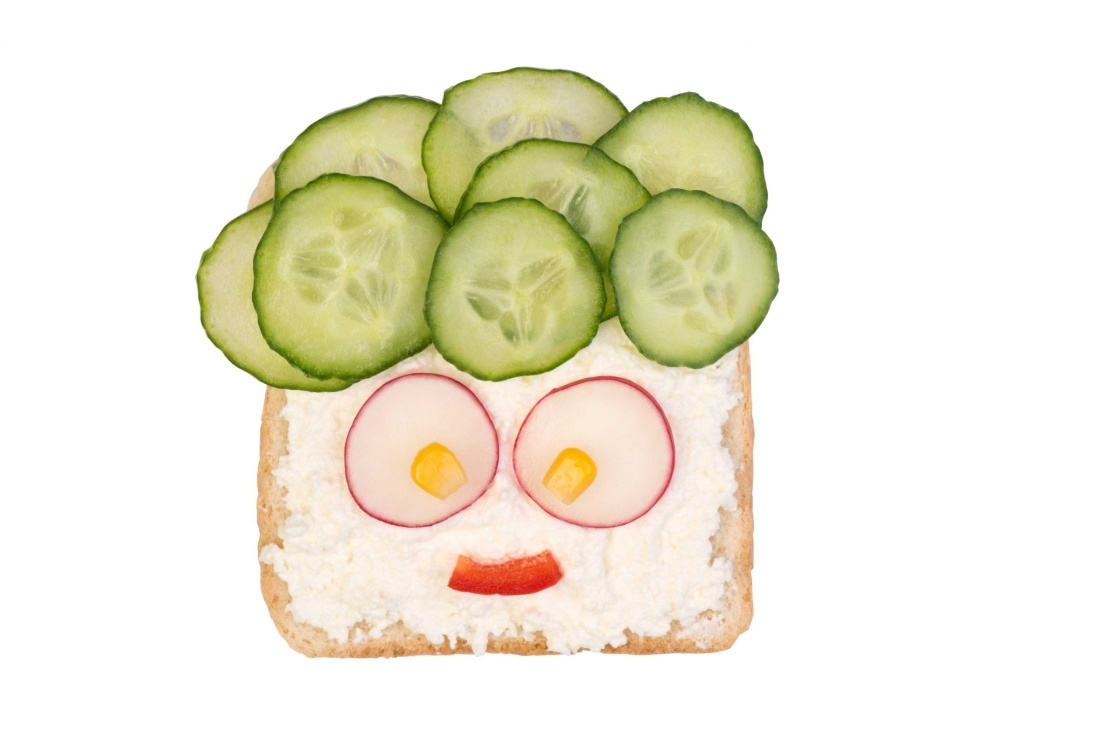 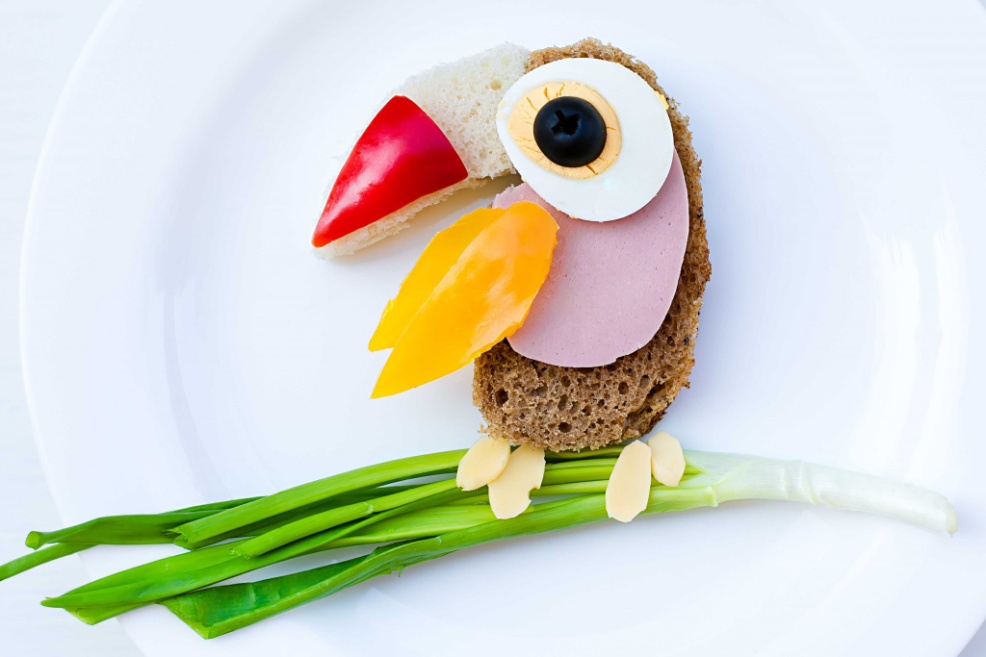 SKŁADNIKI:PIECZYWO TOSTOWETWAROŻEKOGÓREK I RZODKIEWKAKUKURYDZA I PAPRYKASKŁADNIKI:PIECZYWO BIAŁE I CIEMNESER ŻÓŁTY I SZYNKAJAJKOPAPRYKA I SZCZYPIOR